Tuckshop Menu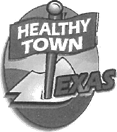 Term 4 2020/Term 1 2021TUCKSHOP IS ONCE A WEEK ON MONDAY MORNINGS (TUESDAYS FOR MONDAY PUBLIC HOLIDAY). ORDERS FOR THE WHOLE DAY WILL BE READY AT THE FIRST BREAK AT 11:30 am.Please write your order on a brown paper bag including YEAR LEVEL and CHILD’S NAME. BAGS TO BE PLACED IN SLOT AT TUCKSHOP BEFORE 9AM.HOT FOODDRINKSTraveller Pie3.50Flavoured Milk 250ml  (Strawberry, Choc)2.50Sausage Roll3.00Plain Milk 200ml1.50Cob of Corn1.00Popper 100% Juice OJ, AppleApple & Blackcurrant, OJ/Mango2.00Lasagna-single serve4.00Popper 100% Juice OJ, AppleApple & Blackcurrant, OJ/Mango2.00Wing Things(4)4.00Bottled Water2.00Baked Potatowith butter2.50FROZEN PRODUCTSwith Cheese, Carrot, Lettuce3.50Fruit Sticks 0.50with Ham or Chicken + Salad5.50Frozen Yoghurt Mango/Straw/Rasb2.50with Savoury Mince & Cheese5.50Paddle Pops – Choc/Rainbow 2.00MacaroniFrozen Grapes (8)1.00Plain3.50Frozen Oranges Segments1.00With Grated Cheddar Cheese4.00With Ham & Grated Cheddar Cheese5.00SANDWICHES/WRAPS/SALAD BOXES/TOASTED SANDWICHES*    *Multigrain & WhiteSANDWICHES/WRAPS/SALAD BOXES/TOASTED SANDWICHES*    *Multigrain & WhiteSANDWICHES/WRAPS/SALAD BOXES/TOASTED SANDWICHES*    *Multigrain & WhiteSANDWICHES/WRAPS/SALAD BOXES/TOASTED SANDWICHES*    *Multigrain & WhiteSANDWICHES/WRAPS/SALAD BOXES/TOASTED SANDWICHES*    *Multigrain & WhiteSANDWICHES/WRAPS/SALAD BOXES/TOASTED SANDWICHES*    *Multigrain & WhiteSANDWICHES/WRAPS/SALAD BOXES/TOASTED SANDWICHES*    *Multigrain & WhiteSANDWICHES/WRAPS/SALAD BOXES/TOASTED SANDWICHES*    *Multigrain & White*Salad includes mayonnaise, tomato, lettuce, cheese & carrot unless otherwise specified*Salad includes mayonnaise, tomato, lettuce, cheese & carrot unless otherwise specified*Salad includes mayonnaise, tomato, lettuce, cheese & carrot unless otherwise specified*Salad includes mayonnaise, tomato, lettuce, cheese & carrot unless otherwise specified*Salad includes mayonnaise, tomato, lettuce, cheese & carrot unless otherwise specified*Salad includes mayonnaise, tomato, lettuce, cheese & carrot unless otherwise specified*Salad includes mayonnaise, tomato, lettuce, cheese & carrot unless otherwise specified*Salad includes mayonnaise, tomato, lettuce, cheese & carrot unless otherwise specifiedSimple SandWrapComboSandWrapToasted Sandwich/WrapToasted Sandwich/WrapHam only3.003.50Ham/Salad4.004.50Cheese/Tomato4.50Chicken only3.003.50Chicken/Salad4.004.50Ham/Cheese4.50Salad only3.003.50Meat/Salad4.004.50Ham/Cheese/Tomato4.50Vegemite/Cheese2.002.50Chicken/Cheese4.50Cheese only3.50Other ItemsOther ItemsChips – Plain. Honey Soy, Salt & Vinegar1.50Ovalteenies1.00Popcorn1.00Cheese & Crackers1.00Apple Slinky1.00Homemade Double Choc Muffin2.00